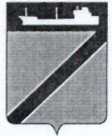 ПОСТАНОВЛЕНИЕАДМИНИСТРАЦИИ ТУАПСИНСКОГО ГОРОДСКОГО ПОСЕЛЕНИЯ               ТУАПСИНСКОГО РАЙОНА от  _17.03.2017 года_                                                                  № _359_г. ТуапсеОб утверждении документации по планировке территории( проекта планировки и проекта межевания) в границах земельного участка, расположенного по адресу: Краснодарский край, г.Туапсе, ул.Кириченко, 7 В соответствии с Градостроительным кодексом Российской Федерации, Федеральным законом от 6 октября 2003 года № 131-ФЗ «Об общих принципах организации местного самоуправления в Российской Федерации», Правилами землепользования и застройки Туапсинского городского поселения Туапсинского района, утвержденными решением Совета Туапсинского городского поселения Туапсинского района от 24 сентября 2015 года № 43.2, учитывая заключение о результатах публичных слушаний от 14 февраля 2017 года,   п о с т а н о в л я ю:Утвердить документацию по планировке территории (проекта планировки и проекта межевания) в границах  земельного участка, расположенного по адресу: Краснодарский край, г. Туапсе, ул. Кириченко, 7.Отделу имущественных и земельных отношений (Винтер):опубликовать настоящее постановление в газете «Черноморье сегодня»;разместить настоящее постановление на официальном сайте администрации Туапсинского городского поселения Туапсинского района в сети «Интернет».Контроль за выполнением настоящего постановления возложить на заместителя главы администрации Туапсинского городского поселения Туапсинского района Е.М. Балантаеву.Постановление вступает в силу со дня его официального опубликования.  Глава Туапсинскогогородского поселения Туапсинского района 					                                    А. В. Чехов